
Федерации», либо по заявлению организации, желающей обучить  своих сотрудников, с полным списком сотрудников, наименованием предмета обучения,  формой обучения, заверенному оригинальной подписью директора и печатью организации. «УМЦ «АЛЬГОЛЬ» может осуществлять прием указанных заявлений в форме электронного документа.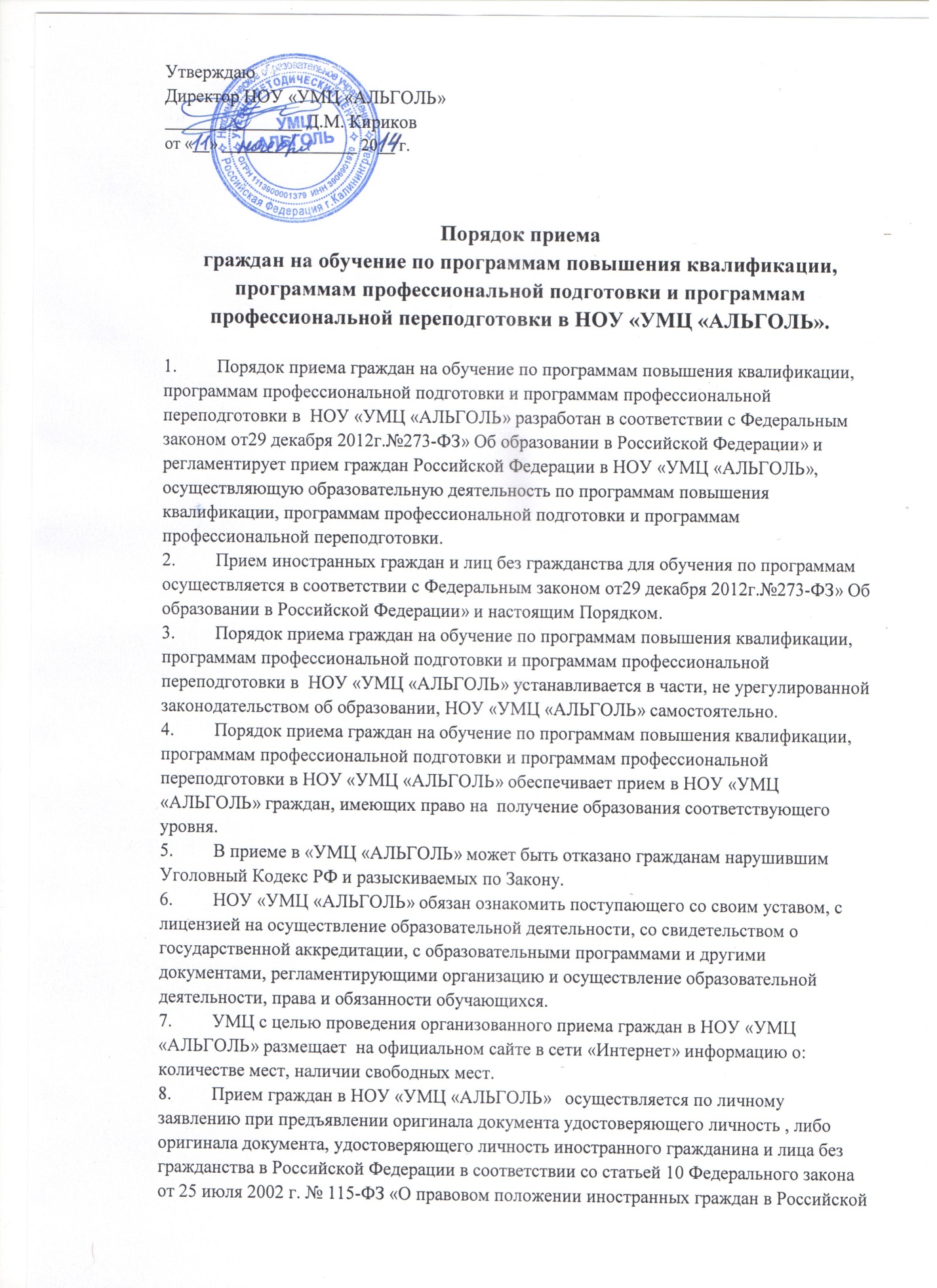 В заявлении указываются следующие сведения:а) фамилия, имя, отчество (последнее - при наличии) б) дата и место рождения в) СЧЕТ ОБ ОПЛАТЕ услуг  (согласно прейскуранту)г) адрес места жительства д) контактные телефоны Примерная форма заявления размещается  на официальном сайте в сети «Интернет».9. 	Требование предоставления других документов в качестве основания для приема учащихся  не допускается.10.	Счет об оплате за обучение предоставляется не позднее начала занятий по заявленной дисциплине согласно расписанию.